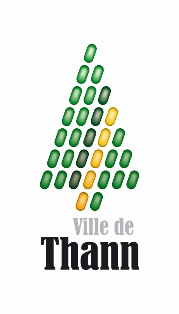 Fonctions principales du posteSous l’autorité du responsable en charge des espaces publics, vous effectuez l’entretien des espaces verts et naturels dans le respect de la qualité écologique et paysagère du site. Vous maintenez un espace public propre, accueillant, pédagogique et sécurisé.  Vous participez à l’élaboration et à l’embellissement de la ville.Missions et activités principales-  Maintien d’un espace public propre et accueillant.- Taille des arbres, arbustes, haies, tailles topiaires.- Entretien des massifs fleuris- Tonte, débroussaillage, arrosage des pelouses et prairies.- Désherbage  thermique  et  manuel.- Gestion et entretien de son matériel.-  Déneigement (tracteur et manuel).Missions et activités secondaires du poste-  Préparation et nettoyage des manifestations.-  Préparation et mise en place des décors de Noël.Niveau de formation requisC.A.P / B.E.P / B.T.A. Permis B. C.A.C.E.S 1/3B  et 9 appréciéSavoirs – ConnaissancesConnaissances des règles de sécurité.Connaissances des sites d’interventions et des contraintes liées aux occupations des lieux.Connaissance des végétaux et parasites.Techniques d’arrosage.Techniques de plantation.Techniques et pratiques de gestion différenciée : taille douce, sélection dirigée.Techniques alternatives au désherbage chimique. Savoirs faire / compétences techniquesMaîtrise  des  techniques  de  tontes, de  débroussaillages, de  tailles et d’arrosagesTechniques  horticoles  et  paysagères  d’entretien  et  de  création.Savoir organiser et gérer  un  chantier.Savoirs être / aptitudesAdaptabilité. Esprit  d’équipe. Bon  contact  avec  le  public.Conditions particulières d'exercicePort d’E.P.I. Utilisation d’E.P.C.  Travail manuel et physique en extérieur et en toutes saisons.  Utilisation d’outils lourds, coupants et bruyants.Déplacements fréquents sur sites : conduite de véhicules légers, tondeuses autoportées, tracteur avec remorque.Astreintes neige (W.E).Rémunération Selon grille de la fonction publiqueAvantage : 13ème mois, titres restaurant, participation mutuelle labellisée et prévoyanceContrat Personnel titulaire de la fonction publique ou à défaut contractuel (CDD renouvelable)Les personnes intéressées par cette opportunité sont invitées à envoyer leur curriculum vitae ainsi qu’une lettre de motivation avant le 15 mars 2024  à l’adresse suivante : M. le Maire,Référence AGT-EVService des ressources humaines9 Place Joffre68 800 Thann